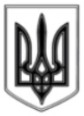 ЛИСИЧАНСЬКА МІСЬКА РАДАВИКОНАВЧИЙ КОМІТЕТР І Ш Е Н Н Я«17» 04. 2018р.								№ 173м. ЛисичанськПро затвердження загальноміських заходів, присвячених 32-й річниці аварії на Чорнобильській АЕСЗ метою проведення на належному рівні загальноміських заходів до 32-ї річниці аварії на Чорнобильській АЕС, керуючись ст. 40 Закону України «Про місцеве самоврядування в Україні» та на підставі рішення Лисичанської міської ради від 27.10.2017 №38/517 «Про затвердження Програми із підготовки та проведення загальноміських заходів на 2018 рік», виконком Лисичанської міської радиВИРІШИВ:1. Затвердити план загальноміських заходів, присвячених 32-й річниці аварії на Чорнобильській АЕС (додається).2. Відділу культури забезпечити музичний супровід урочисто-траурного мітингу, присвяченого 32-й річниці аварії на Чорнобильській АЕС.3. Відділу з питань внутрішньої політики, зв’язку з громадськістю та засобами масової інформації дане рішення розмістити на офіційному сайті Лисичанської міської ради.4. Контроль за виконанням даного рішення покласти на секретаря міської ради Щеглакова Е.І. та заступника міського голови Ганьшина І.І.Міський голова 									С.І. ШилінДодаток до рішення виконкомувід «17» 04. 2018р.№ 173ПЛАНзагальноміських заходів, присвячених32-й річниці аварії на Чорнобильській АЕССекретар міської ради						Е.І. ЩЕГЛАКОВЗаступник міського голови						І.І. ГАНЬШИНГоловний спеціаліст відділуз питань внутрішньої політики,зв’язку з громадськістю та ЗМІ					О.О. ТЕРНОВА№ з/пНазва заходуСтрок виконанняВідповідальні за виконанняЗалучення дітей, постраждалих внаслідок аварії на Чорнобильській АЕС до позашкільних закладів міста (гуртки, секції, студії)ПостійноХудоба Т.В.Упорядкування території навколо пам’ятного знаку «Землякам-чорнобильцям»,  що розташований в сквері заводу ГТВквітень2018 рокуСахань В.Г.Швець Т.А.Організація та проведення у вищих навчальних закладах І-ІІ рівнів акредитації та професійних ліцеях:- вечорів-зустрічей з ліквідаторами наслідків аварії на Чорнобильській АЕС;- виховних годин з історії, лекцій, бесід на тему «Чорнобильський дзвін»;- науково-практичних конференцій, засідань у форматі «круглого столу», семінарів «Україна до і після аварії»;- перегляд документальних та художніх фільмів «Хроніка важких тижнів», «Дзвін Чорнобиля»;- оформлення тематичних виставок художньої та історичної літератури, експозицій з архівних фото- і художніх матеріалів, фотовиставок «Наші земляки – учасники ліквідації наслідків аварії на Чорнобильській АЕС»квітень 2018 рокуНецвєт Н.П.Оформлення виставок літератури «Дзвони Чорнобилю» у шкільних бібліотекахквітень2018 рокуХудоба Т.В.Організація та проведення зустрічі підопічних Лисичанського територіального центру соціального обслуговування з ліквідатором аварії на Чорнобильській АЕС Медведєвим О.Д.квітень2018 рокуЄздакова О.А.Лазарев А.В.Організація роботи виставки дитячих художніх робіт «Чорнобиль. Немирний атом» у Лисичанській ДШМ № 102 – 27квітня 2018 рокуТкаченко Л.В.Організація та проведення Днів цивільного захисту у загальноосвітніх закладах міста10-30 квітня2018 рокуХудоба Т.В.Організація та проведення конкурсів малюнків, плакатів рефератів, творчих робіт, учнівських презентацій, виставок «Чорнобильська трагедія у наших серцях» у загальноосвітніх закладах міста18-26 квітня2018 року Худоба Т.В.Організація роботи виставки з фондів музею «Чорнобиль – скорбота пам’яті людської» у міському краєзнавчому музеї24 квітня – 25 травня 2018 рокуТкаченко Л.В.Організація та проведення співробітниками міського краєзнавчого музею та центральної бібліотеки заходу чорнобильська хроніка «Атомна весна України»24 квітня 2018 рокуТкаченко Л.В.Проведення тематичного вечору «Чорнобиль без грифу «таємно» у ПК ім. В.М. Сосюри24 квітня 2018 рокуТкаченко Л.В.Проведення вечора-спогаду «Минуле в пам’яті живе» у міському ПК24 квітня 2018 рокуТкаченко Л.В.Організація перегляду кінострічки «Вахта пам’яті про Чорнобильську трагедію» у бібліотеці-філії сімейного читання №525 квітня 2018 рокуТкаченко Л.В.Проведення творчих літературних вечорів, зустрічей школярів міста з учасниками ліквідації наслідків аварії на Чорнобильській АЕС «Тим, хто урятував світ»25-26 квітня2018 рокуХудоба Т.В.Проведення урочисто-траурного мітингу та покладання квітів до пам’ятного знаку «Землякам-чорнобильцям» за участю керівництва, учнівської і студентської молоді та громадськості міста26 квітня2018 рокуРоманюк О.В.Ткаченко Л.В.Нецвєт Н.П.Худоба Т.В.Лазарев А.В.Хричов І.І.Проведення відео-подорожі «Чорнобиль не має минулого» у бібліотеці для дітей №126 квітня 2018 рокуТкаченко Л.В.Організація та проведення уроків мужності «героям-ліквідаторам присвячується…», лекцій, бесід на тему «Пам’ять про Чорнобильську трагедію» у загальноосвітніх навчальних закладах міста2018 рокуХудоба Т.В.Організація та проведення у вищих навчальних закладах І-ІІ рівнів акредитації та професійних ліцеях уроків пам’яті «Тридцять друга палає весна»26 квітня 2018 рокуНецвєт Н.П.Організація та проведення тематичного заходу «Гірчить Чорнобиль крізь роки» у Новодружеській ДШМ26 квітня 2018 рокуТкаченко Л.В.Проведення акції «Запали свічку» до річниці трагедії на Чорнобильській АЕС26 квітня2018 рокуЄздакова О.А.Лазарев А.В.Інформаційний супровід загальноміських заходівпротягом квітня 2018 рокуРоманюк О.В.Висвітлення загальноміських заходів на офіційному сайті міської ради та у міських ЗМІ  протягом квітня 2018 рокуРоманюк О.В.Китаєва О.С. (за згодою)Пазиняк А.О. (за згодою)